DEN ZEMĚvyrob si z papíru naši zeměkouli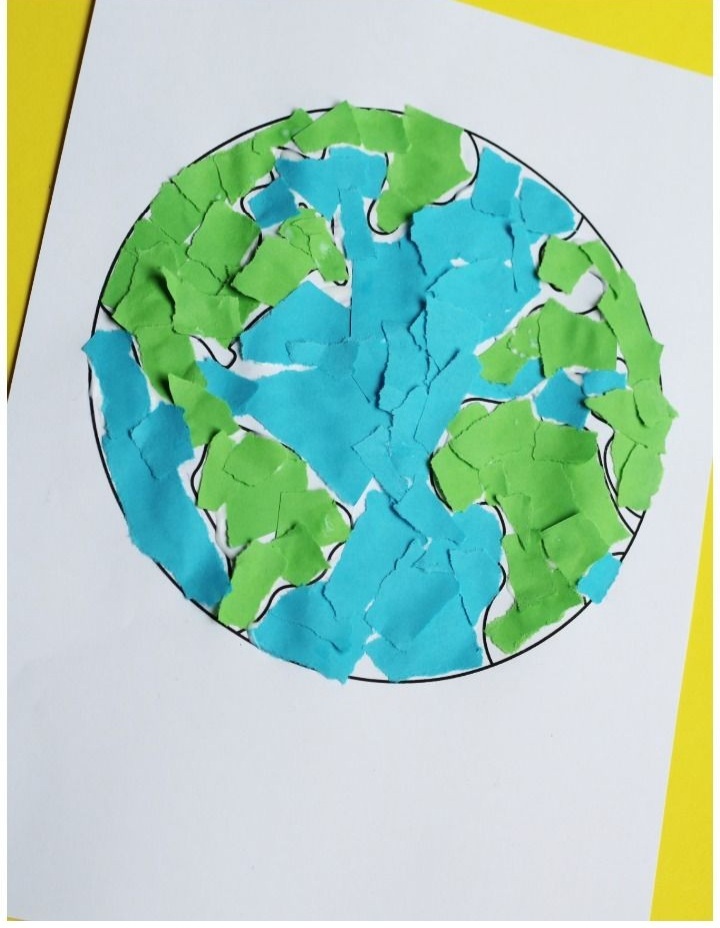 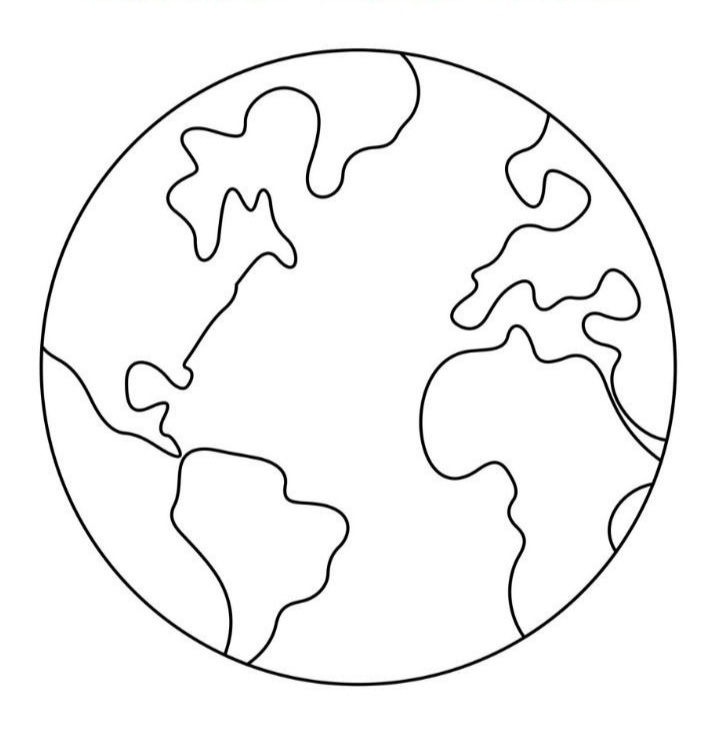 2) Porovnej dvojice obrázků a popiš, co se na obrázcích děje. Nesprávné chování označ 
    smutným sluníčkem. Správné chování označ veselým sluníčkem.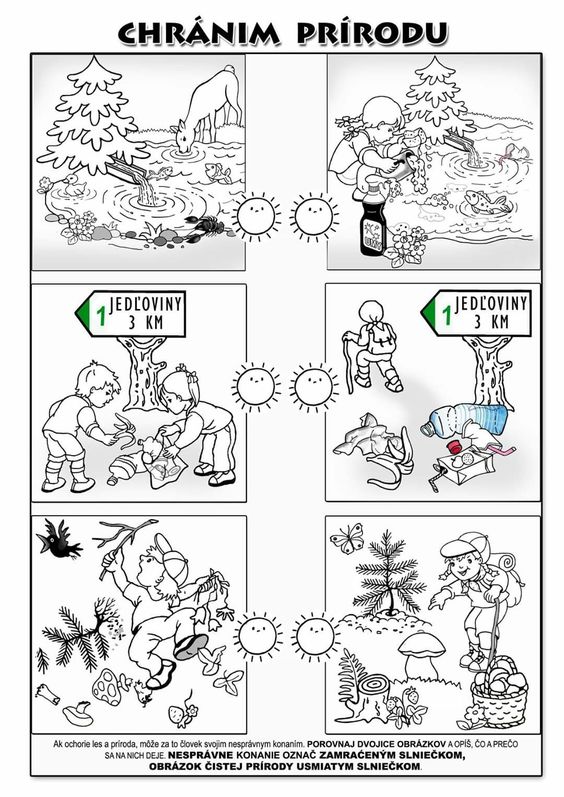 3) Zazpívej si písničku ,,Hezky je na světě“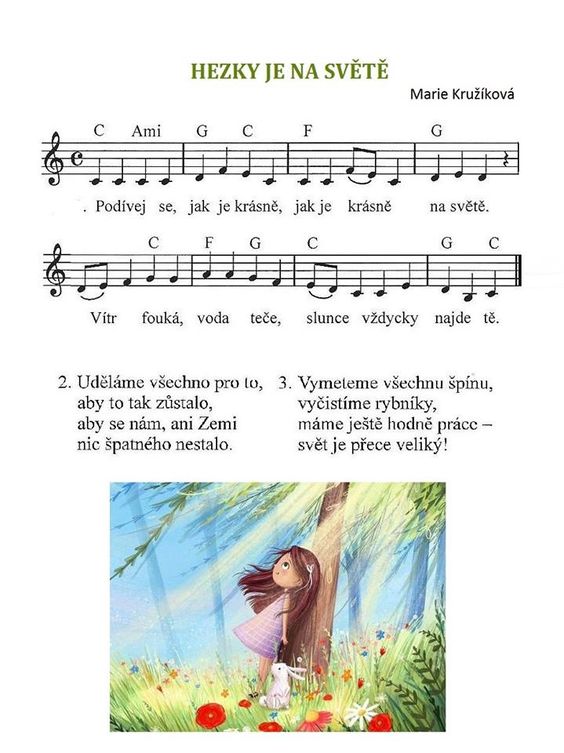 4) Namaluj si na dva papíry zeměkouli (jednu smutnou a druhou veselou). K veselé namaluj nebo najdi věci, které patří do přírody. Ke smutné najdi doma odpadky nebo věci, které do přírody nepatří. Proč tyto odpadky do přírody nepatří?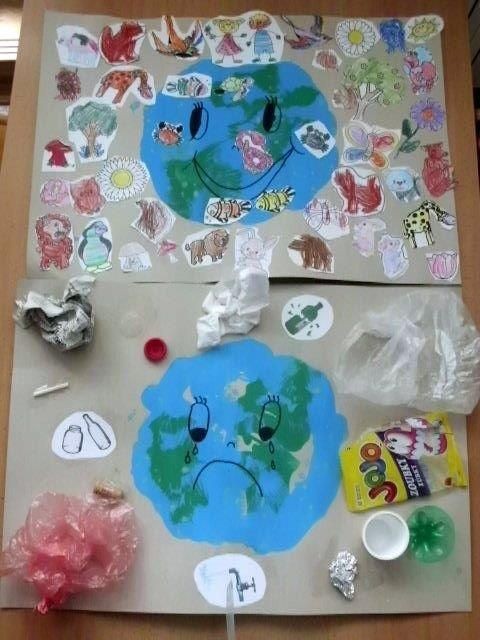 5) Písnička: ,,Třídíme odpad“ (na melodii ,,Prší, prší jen se leje“)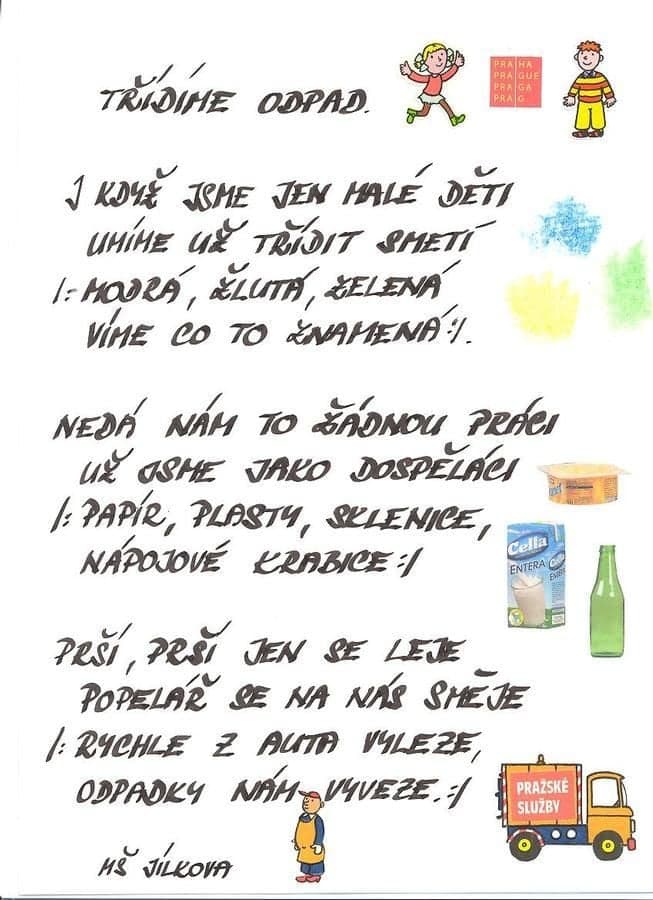 6) Roztřiď odpad do správných popelnic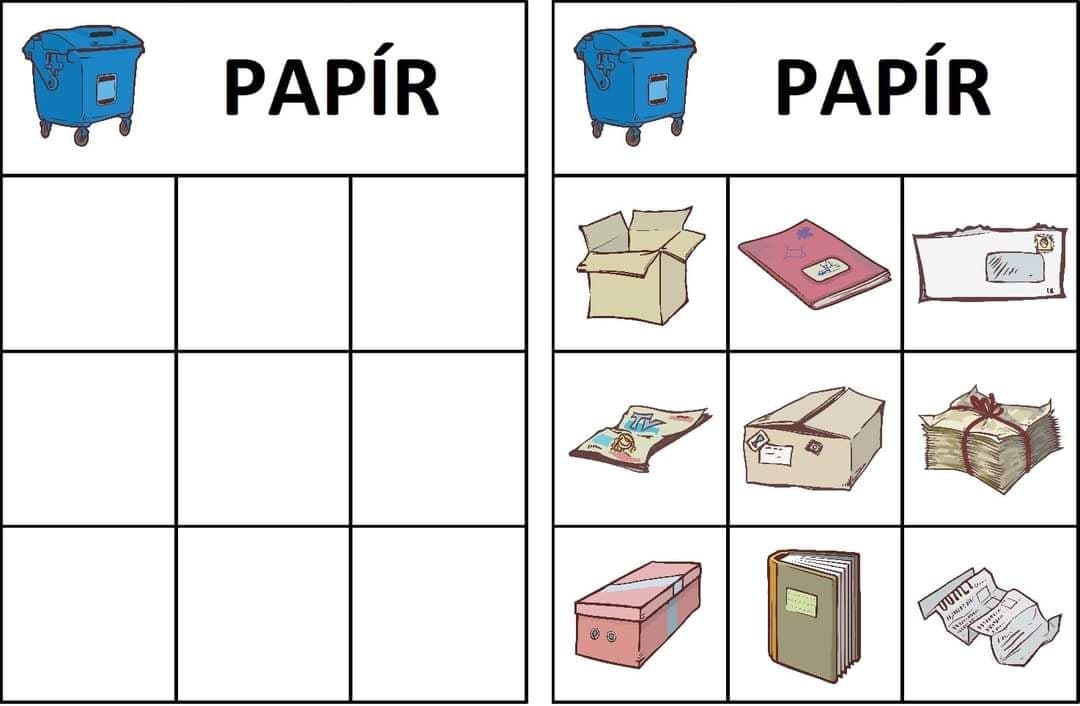 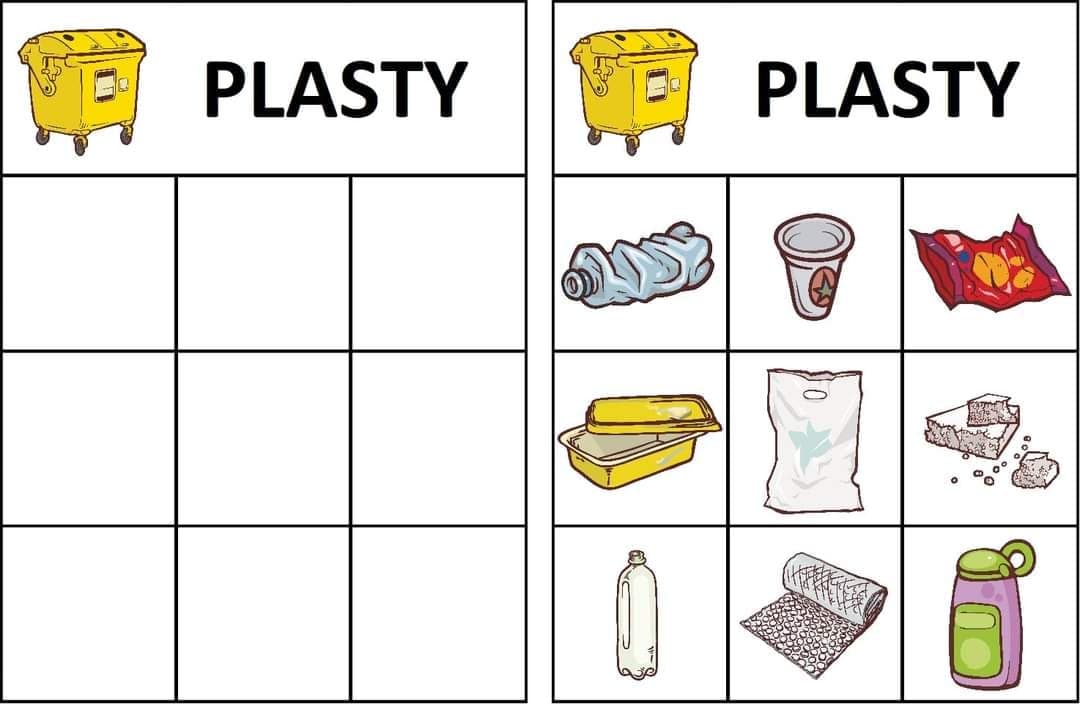 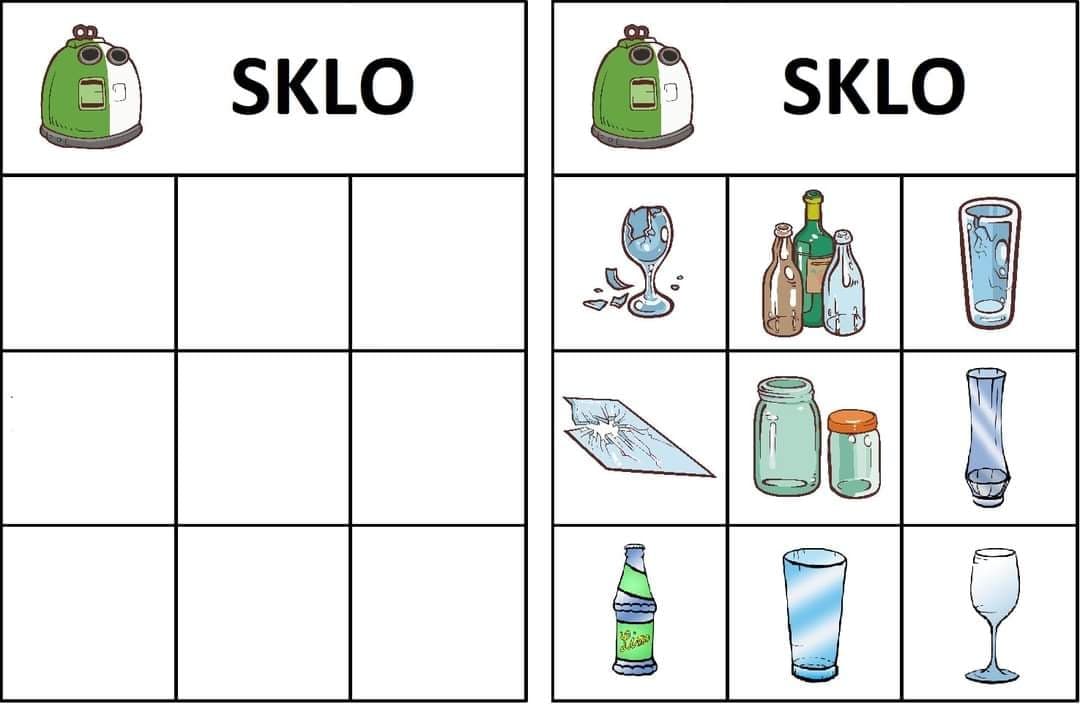 7)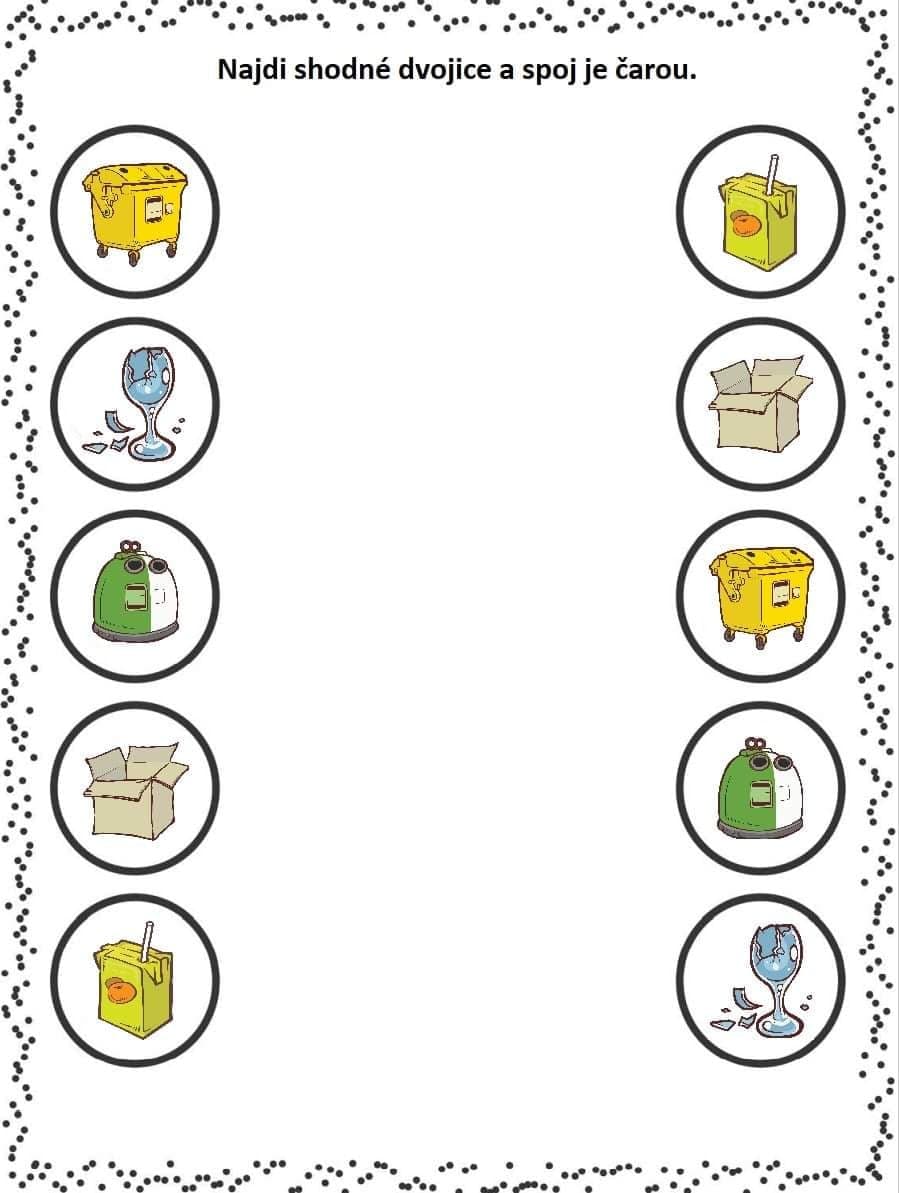 8)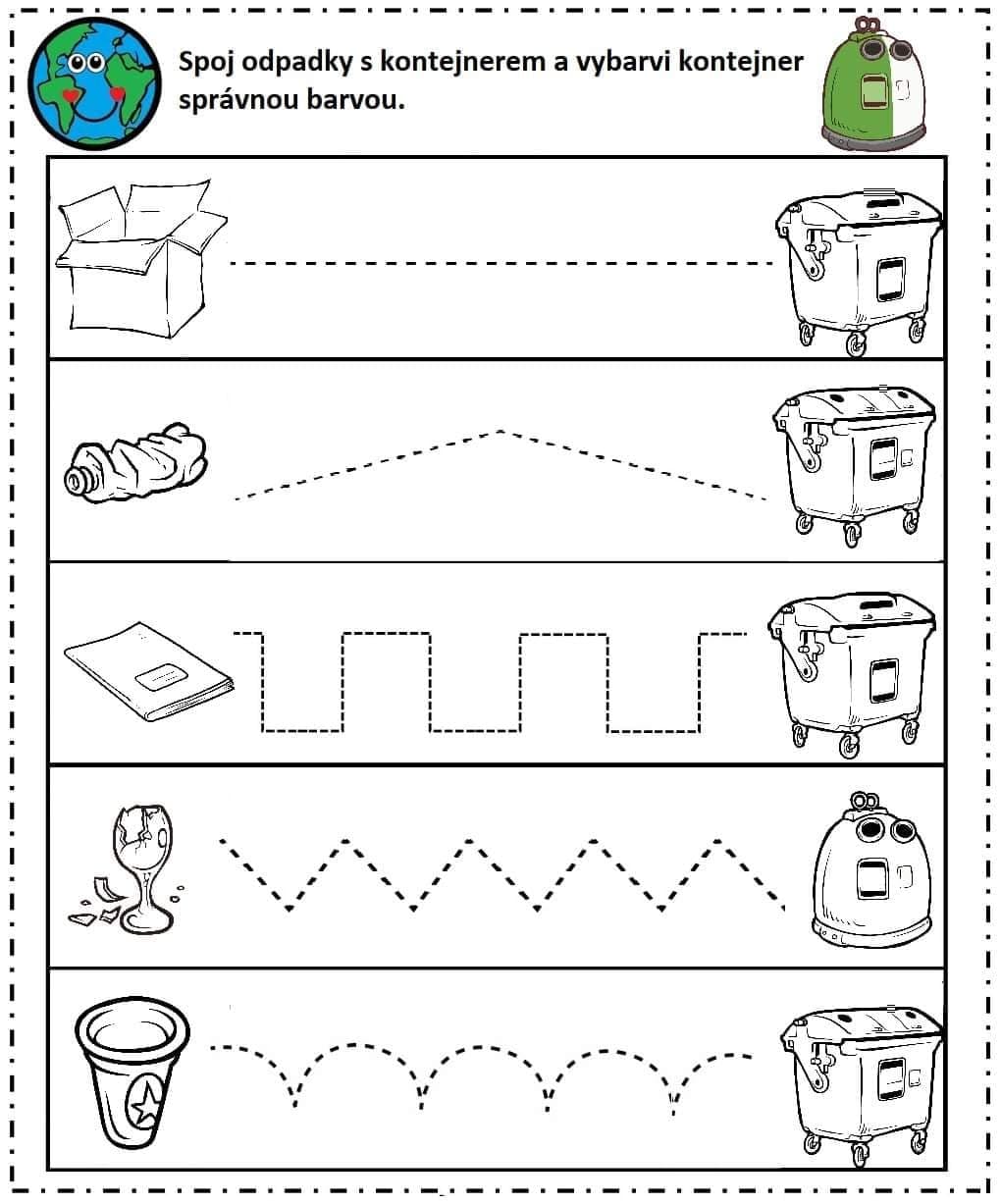 9)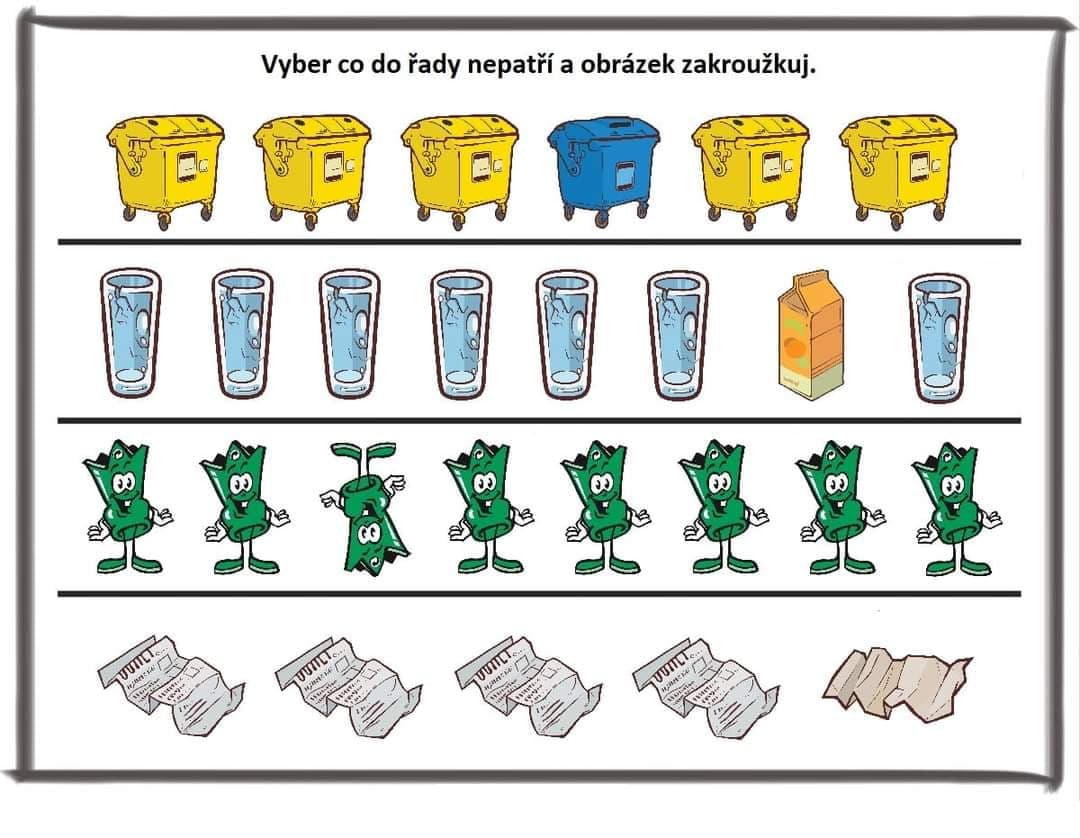 10) Vybarvi odpadky, které patří do určité popelnice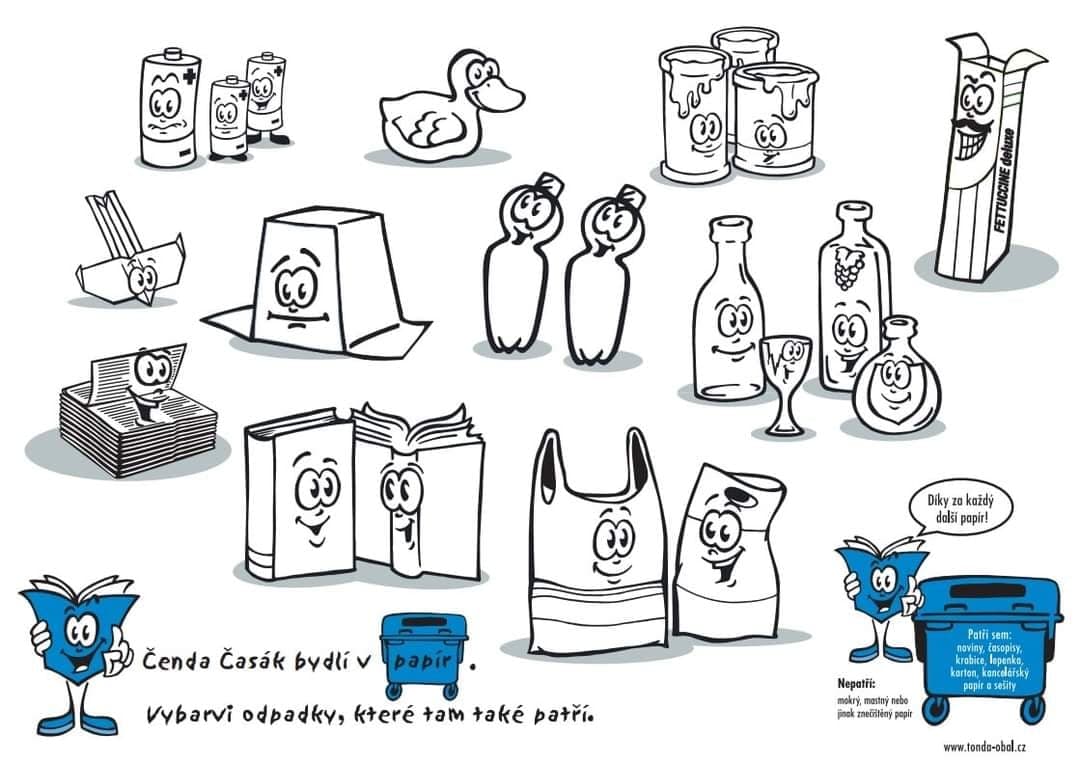 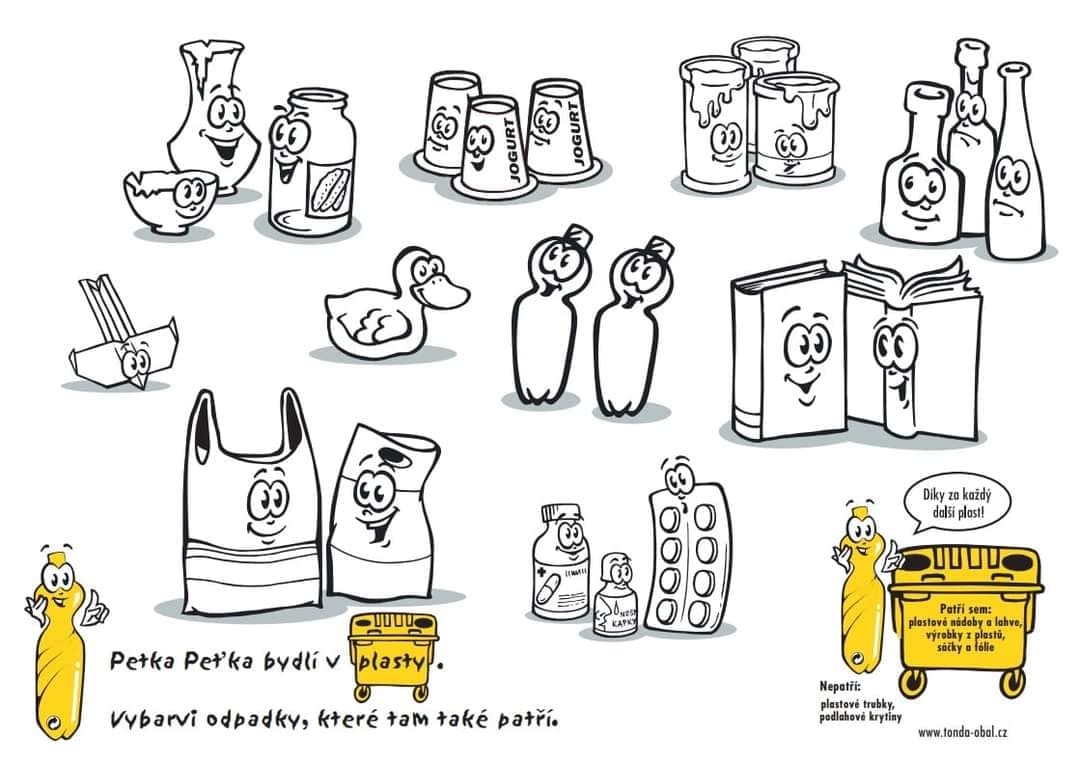 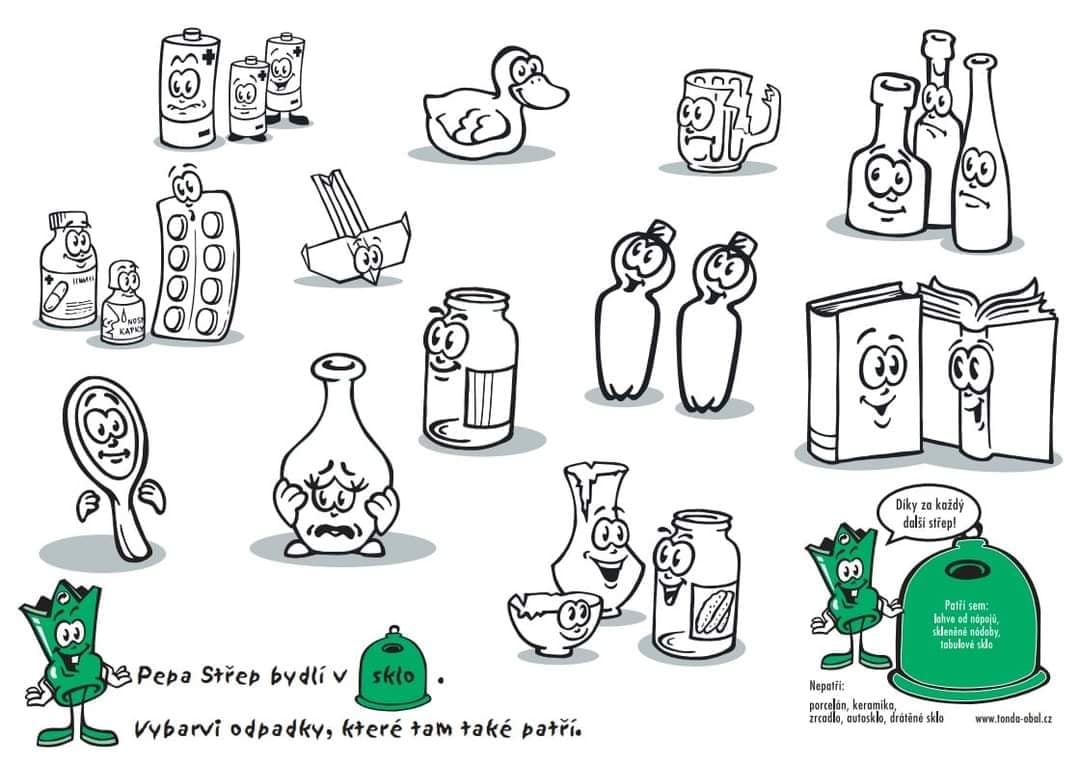 11)  Pohádka: ,,Popelnice a veverka“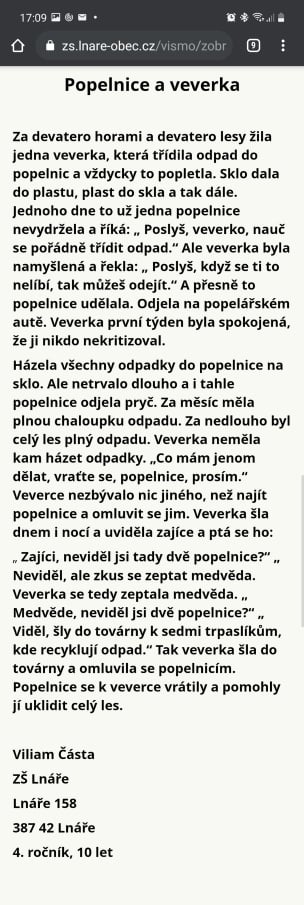 - Zkus pomoci i ty veverce a popelnicím. Jdi s mamkou a taťkou na vycházku do přírody a co do přírody nepatří, dej do pytle a vyhoď do koše. Nebo zkus doma roztřídit odpadky a odnes je do správné popelnice. 